Отчето деятельности Контрольно-счетной комиссии Грачевского муниципального района Ставропольского края за 2017годВ соответствии со статьей 19 Федерального закона от 07.02.2011 № 6-ФЗ «Об общих принципах организации и деятельности контрольно-счетных органов субъектов Российской Федерации и муниципальных образований» (далее – Федеральный закон № 6-ФЗ) и статьей 20  Положения о Контрольно-счетной комиссии Грачевского муниципального района Ставропольского края, утвержденного решением Совета Грачевского муниципального района Ставропольского края от 23.11.2012 № 17-III с изменениями от 15.11.2016 № 234-III (далее – Положение о Контрольно-счетной комиссии) подготовлен настоящий отчет о деятельности Контрольно-счетной комиссии Грачевского муниципального района  Ставропольского края за 2017 год (далее – отчет).I.Общие положенияПравовое регулирование  деятельности  Контрольно-счетной комиссии Грачевского муниципального района  Ставропольского края (далее - Контрольно-счетная комиссия) основывается на Конституции Российской Федерации и определяется Бюджетным кодексом Российской Федерации (далее – БК РФ), Федеральным законом от 06.10.2003 № 131-ФЗ «Об общих принципах организации местного самоуправления в Российской Федерации», Федеральным законом № 6-ФЗ, другими федеральными законами и иными нормативными правовыми актами Российской Федерации, Уставом Грачевского муниципального района Ставропольского края, а также Положением о Контрольно-счетной комиссии и иными нормативными правовыми актами Грачевского муниципального района Ставропольского края.Контрольно-счетная комиссия является постоянно действующим органом внешнего муниципального финансового контроля, образованная Советом Грачевского муниципального района Ставропольского края и подотчетна ему.   В процессе реализации своих полномочий Контрольно-счетная комиссия в отчетном году осуществляла экспертно-аналитическую, контрольную, информационную  и иные виды деятельности, обеспечивая единую систему контроля за формированием и исполнением бюджета Грачевского муниципального района Ставропольского края и распоряжением имущества, находящимся в собственности Грачевского муниципального района Ставропольского края.II. Основные направления и итоги деятельностиКонтрольно-счетной комиссии в 2017 годуДеятельность Контрольно-счетной комиссии в 2017 году осуществлялась в соответствии с  Планом работы, утвержденного приказом председателя Контрольно-счетной комиссии от 28 декабря 2016 года № 67 (далее – План работы), сформированным с учетом предложений главы Грачевского муниципального района, по всем основным направлениям деятельности Контрольно-счетной комиссии.На основании годового Плана работы Контрольно-счетной комиссией осуществлялся предварительный и последующий контроль над формированием и исполнением бюджета Грачевского муниципального района Ставропольского края и бюджетов сельских поселений, входящих в состав Грачевского муниципального района, в рамках заключённых соглашений о передаче части полномочий по осуществлению внешнего муниципального финансового контроля.За отчетный период Контрольно-счетной комиссией проведено 60 мероприятий, в том числе 38 экспертно-аналитических мероприятия, 22 контрольных мероприятия, из них 3 - по предложениям главы Грачевского муниципального района. Контрольными и экспертно-аналитическими мероприятиями охвачено 62 объекта, в том числе: главные распорядители бюджетных средств – 16; органы местного самоуправления – 9; муниципальные учреждения – 37.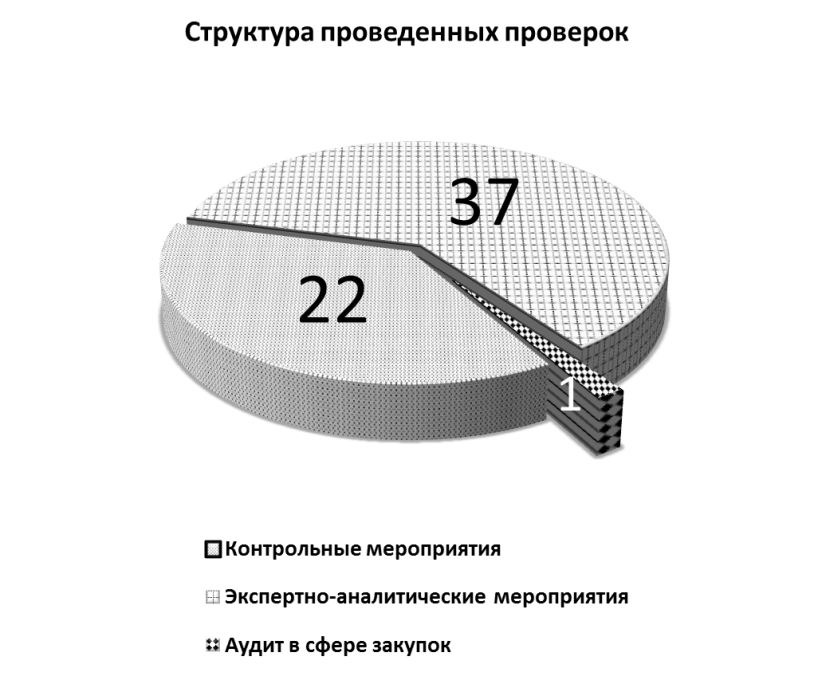 В ходе проведения  контрольных  и экспертно-аналитических мероприятий общий объем проверенных средств составил     1 008 571,74 тыс. рублей.В целях реализации полномочий по предупреждению, пресечению и устранению фактов неправомерного использования муниципальных финансовых ресурсов и муниципальной собственности  Контрольно-счетной комиссией  по итогам контрольных и экспертно-аналитических мероприятий должностным лицам проверенных учреждений и организаций  внесено 6 представлений и 2 предписания.В соответствии с Положением о Контрольно-счетной комиссии информация о результатах проведенных в 2017 году мероприятий внешнего муниципального финансового контроля направлялись в  Совет Грачевского  муниципального района, главе Грачевского муниципального района,  в  Советы  депутатов сельских поселений Грачевского района, главам сельских поселений Грачевского  района.По результатам контрольных и экспертно-аналитических мероприятий выявлено нарушений и недостатков на общую сумму  14 599,83 тыс. рублей, из которых:- нарушения при осуществлении государственных (муниципальных) закупок и закупок отдельными видами юридических лиц - 616,73 тыс. рублей (4,22%);- неэффективное (безрезультативное  и неэкономное) использование бюджетных средств - 491,76 тыс. рублей (3,37%);           -  необоснованное  использование бюджетных средств -  92,46 тыс. рублей (0,63%); -  нарушения при формировании и  исполнении бюджетов  – 8 390,23 тыс. руб. (57,47%); - нарушения в сфере управления и распоряжения государственной (муниципальной) собственностью -  1 686,46 тыс. рублей (11,55%);- нарушения ведения бухгалтерского учета, составления и представления бухгалтерской (финансовой) отчетности  -  1 252,34 тыс. рублей (8,58%);- иные нарушения  - 2069,85 тыс. рублей (14,18%).    	Структура выявленных нарушений в 2017 году представлена на следующей диаграмме: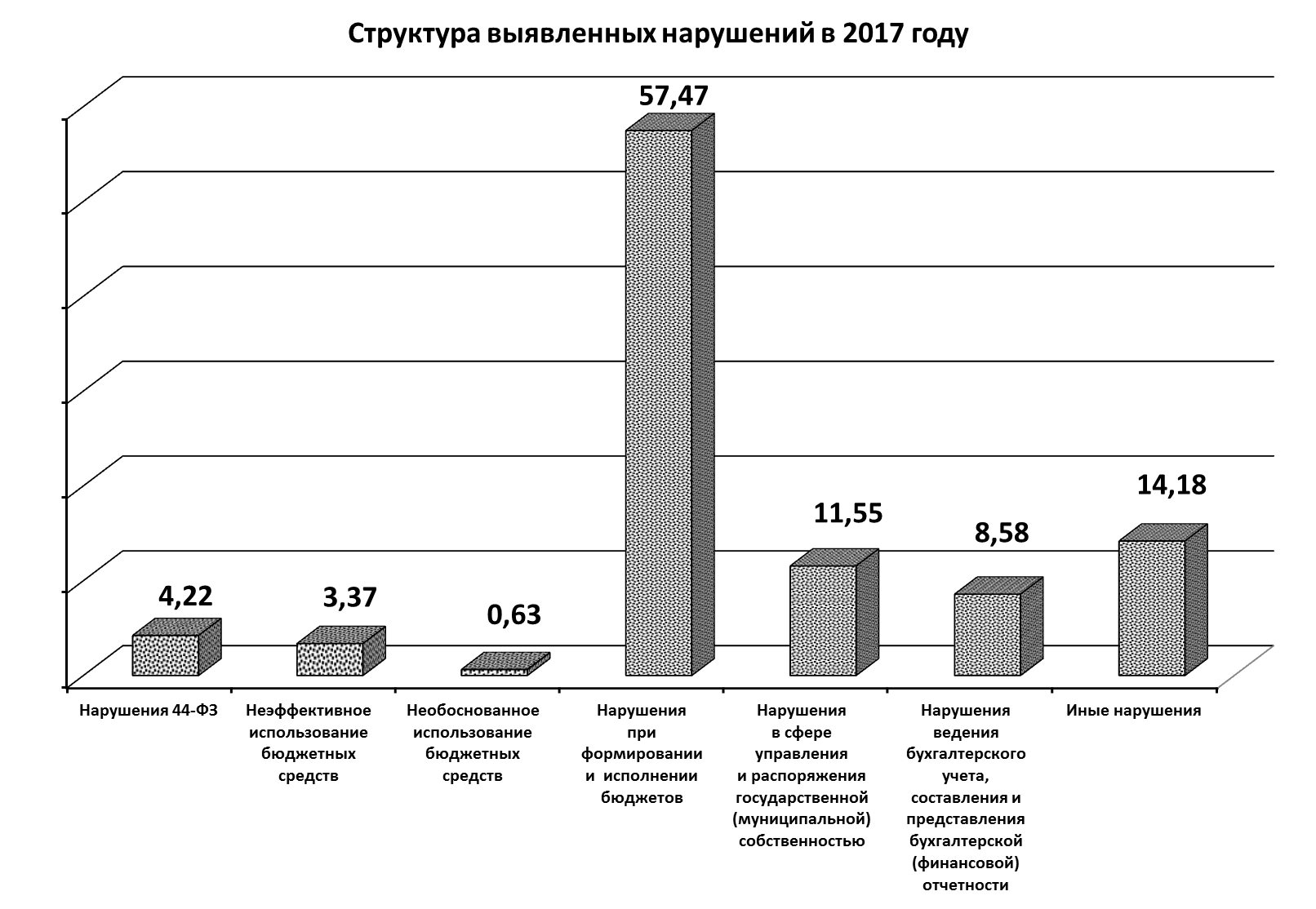 Наибольший объем нарушений выявлен в сферах формирования и исполнения бюджетов,  ведения бухгалтерского учета, составления и представления бухгалтерской (финансовой) отчетности.При формировании и исполнении бюджетов допускалось:-  нарушение  порядка  разработки и  реализации  муниципальных программ;-  несоблюдение  порядка составления, утверждения и ведения бюджетной сметы казенного учреждения;-  нарушение  порядка составления плана финансово-хозяйственной деятельности муниципальными учреждениями; -  несоответствие (отсутствие)  документов и материалов, представляемых одновременно  с  проектом бюджета, требованиям законодательства;- нарушение порядка применения бюджетной классификации.    При  ведении  бухгалтерского учета, составлении  и представлении бухгалтерской (финансовой) отчетности допускалось:-  нарушение требований организации ведения бухгалтерского учета, хранения документов бухгалтерского учета и  требований по оформлению учетной политики;-  нарушение требований, предъявляемых к оформлению    первичных учетных документов;-  нарушение требований, предъявляемых к проведению инвентаризации активов и обязательств;-  нарушение  правил ведения бухгалтерского учета, выразившееся в искажении бухгалтерской отчетности. В  сфере управления и распоряжения муниципальной собственностью выявлено:-  неэффективное использование муниципального имущества.III. Итоги контрольной деятельностиВ 2017 год Контрольно-счетной комиссией проведено 22  контрольных мероприятия, в рамках которых выполнено 5 документальных проверок и 17 внешних проверок отчетов об исполнении бюджета Грачевского муниципального района и бюджетов  восьми сельских поселений за 2016 год. Документальные проверки проведены в 5 муниципальных учреждениях Грачевского муниципального района. Общий объем проверенных средств составил  72 145,98  тыс. рублей.В ходе проверок был выявлен  ряд недостатков и нарушений требований нормативно-правовых актов и действующего законодательства, которые отражены в актах и отчетах проверок. Общая сумма нарушений, установленных по результатам проверок, составила  6 209,60 тыс. рублей, в том числе:- нарушения при осуществлении государственных (муниципальных) закупок и закупок отдельными видами юридических лиц в сумме 616,73 тыс. рублей;- неэффективное (безрезультативное  и неэкономное) использование бюджетных средств в сумме 491,76 тыс. рублей;- необоснованное  использование бюджетных средств в сумме 92,46 тыс. рублей;- нарушения в сфере управления и распоряжения государственной (муниципальной) собственностью в сумме 1 686,46 тыс. рублей;- нарушения ведения бухгалтерского учета, составления и представления бухгалтерской (финансовой) отчетности в сумме 1 252,34 тыс. рублей;- иные нарушения в сумме 2 069,85 тыс. рублей.Информация об объемах финансовых нарушений, выявленных по результатам контрольных мероприятий, в разрезе объектов проверок приведена в таблицеКонтрольно-счетной комиссией проводится контроль за своевременностью и полнотой устранения нарушений и недостатков, выявленных в ходе контрольных мероприятий.  По результатам  проведенных документальных проверок  устранено нарушений и недостатков: - возмещены  в бюджет муниципального образования  денежные средства в сумме 29,01 тыс. рублей;- предотвращено (устранено) нарушений ведения бухгалтерского учета, составления и представления бухгалтерской (финансовой) отчетности, в том числе неэффективное расходование бюджетных средств в сумме 2 664,64 тыс. рублей.Объектами проверок  по  результатам  реализации актов контрольных мероприятий предоставлялась в Контрольно-счетную комиссию  информация  о принятых мерах и  устранении нарушений, недостатков и выполнении рекомендаций Контрольно-счетной комиссии.Всего в отчетном периоде Контрольно-счетной комиссией по результатам контрольных мероприятий в адрес объектов контроля было направлено 6 представления и 2 предписания.  По  итогам    рассмотрения внесенных представлений 8  сотрудников проверенных организаций, допустившие нарушения законодательства,  привлечены к дисциплинарной ответственности (объявлено 8 замечаний).1. Проверка законности, результативности и эффективности использования средств районного бюджета, выделенных муниципальному бюджетному учреждению культуры «Грачевская межпоселенческая центральная районная библиотека» Грачевского муниципального района Ставропольского края  с элементами аудита в сфере закупок товаров, работ, услуг»Объем проверенных средств составил 19 626,68 тыс. рублей.В ходе проверки были выявлены нарушения Инструкции № 157н, Инструкций № 174н, Указаний № 173н, Указаний №  52н, приказа Минфина России от 01.07.2013 № 65н, Налогового кодекса РФ, других нормативно-правовых актов РФ, СК и Грачевского муниципального района, а также Положения по оплате труда Учреждения.     В ходе проверки выявлены факты нарушений финансовой дисциплины на сумму 925,90 тыс. рублей, в том числе:- нарушения ведения бухгалтерского учета, составления и представления бухгалтерской (финансовой) отчетности – 410,29 тыс. рублей (нарушение методологии применения бюджетной классификации, установленной приказом Минфина России от 01.07.2013 № 65н, выразившееся в планировании и осуществлении расходов по ненадлежащему коду бюджетной классификации - 7,37тыс. рублей; нарушение требований, предъявляемых к проведению инвентаризации активов и финансовых обязательств (ст.11 402-ФЗ «О бухгалтерском учете») – 140,94 тыс. рублей); - неэффективное (безрезультативное  и неэкономное) использование бюджетных средств (в нарушение статьи 34 Бюджетного кодекса РФ уплата с лицевого счета МБУК  штрафа за неполноту и недостоверность представленной отчетности - 0,50 тыс. рублей);- нарушения при осуществлении государственных (муниципальных) закупок и закупок отдельными видами юридических лиц (нарушения порядка составления планов-графиков размещения заказов, нарушение правил ведения реестра контрактов, нарушение порядка осуществления закупок у единственного поставщика в случаях, предусмотренных пунктами 1 - 3, 6 - 8, 11 - 14, 16 - 19 части 1 ст. 93 Закона № 44-ФЗ) – 515,11 тыс. рублей. 	Для принятия конкретных мер по устранению выявленных в ходе проверки нарушений и недопущению их в дальнейшем 01.03.2017 были направлены 2  представления Контрольно-счетной комиссии:- в адрес МБУК «ГМЦРБ»;- в адрес отдела культуры администрации Граческого муниципального района, как учредителя учреждений культуры района.  	В установленные сроки на представления получены ответы об устранении имеющихся нарушений.	2. Проверка законности, результативности и эффективности использования средств районного бюджета, выделенных муниципальному казенному учреждению «Центр обслуживания отрасли образования» Грачевского  муниципального района Ставропольского края с элементами аудита в сфере закупок товаров, работ, услуг.	Объем проверенных средств составил  21 180,55 тыс. рублей.	В ходе проверки были выявлены нарушения Инструкции № 157н, Указаний №  52н, приказа Минфина России от 01.07.2013 № 65н, Налогового кодекса РФ, других нормативно-правовых актов РФ, СК и Грачевского муниципального района, а также Положения по оплате труда Учреждения.	Всего в ходе проверки выявлено нарушений финансовой дисциплины на сумму 3 436,08 тыс. рублей, в том числе:- нарушения ведения бухгалтерского учета, составления и представления бухгалтерской (финансовой) отчетности –  1 160,50 тыс. рублей (нарушение методологии применения бюджетной классификации, установленной приказом Минфина России от 01.07.2013 № 65н, выразившееся в планировании и осуществлении расходов по ненадлежащему коду бюджетной классификации – 5,78 тыс. рублей; нарушение требований, предъявляемых к проведению инвентаризации активов и финансовых обязательств (ст.11 402-ФЗ «О бухгалтерском учете») – 947,64 тыс. рублей по результатам проведенной инвентаризации по состоянию на 07.06.2017г. 2017 (приказ МКУ ЦООО от 06.06.2017 № 2-пр)); в нарушение п. 38 Инструкции № 157н в проверяемом периоде в составе материальных запасов числилось имущество, срок полезного использования которого превышает 12 месяцев, которое не относится к материальным запасам и должно учитываться в составе основных средств, всего на сумму 47,78 тыс. рублей; в составе материальных запасов по состоянию на 01.01.2015 числилось имущество на сумму 24,49тыс. рублей (основные средства); в нарушение пункта 345 Инструкции № 157н материальные ценности, приобретенные в целях вручения (награждения) не учитывались Учреждением на счете 07 «Награды, призы, кубки и ценные подарки, сувениры» сумма нарушения составила 2,47 тыс. рублей); недостоверного составления годовой бюджетной отчетности на сумму 132,34 тыс. рублей (отражение в отчетности недостоверной суммы удержанного налога (НДФЛ), по данным бюджетного учета по состоянию на 01.01.2016 задолженность по НДФЛ отсутствует);	- неэффективное (безрезультативное  и неэкономное) использование бюджетных средств – 180,00 тыс. рублей (выплата премии работникам, которым Положением по оплате труда ежемесячно  установлена выплата стимулирующего характера за выполнение особо важных и ответственных работ, выплата стимулирующего характера в мае 2016 года была произведена дважды за выполнение аналогичной работы -180,00 тыс. рублей);	- необоснованное использование бюджетных средств –  25,73 тыс. рублей (без основания начислялась и выплачивалась надбавка за выполнение особо важных и ответственных работ в размере 10% должностного оклада, что составляет 25,73 тыс. рублей и  подлежит возврату в бюджет Грачевского муниципального района);	- иные нарушения –  2 069,85 тыс. рублей (несоответствие ФОТ по штатным расписаниям доведенным лимитам бюджетных обязательств – 2 069,85 тыс. рублей).	По результатам проведенного контрольного мероприятия информация направлена в Совет Грачевского муниципального района и главе Грачевского муниципального района, в прокуратуру Грачевского района.С целью устранения и недопущения в дальнейшем нарушений и недостатков, выявленных в ходе контрольного мероприятия, направлено представление Контрольно-счетной комиссии в Отдел образования администрации Грачевского муниципального района и предписание в МКУ ЦООО.	3. Проверка законности, результативности и эффективности использования средств районного бюджета, выделенных по муниципальной программе Грачевского муниципального района Ставропольского края "Развитие транспортной системы и обеспечение безопасности дорожного движения на территории Грачевского муниципального района Ставропольского края ", с элементами аудита в сфере закупок товаров, работ, услуг.	Объем проверенных средств составил  13 208,42 тыс. рублей.	В ходе проверки были выявлены нарушения пункта 5 статьи 179.4, статьи 34 БК РФ, Федерального закона от 08.11.2007 № 257-ФЗ «Об автомобильных дорогах и о дорожной деятельности в Российской Федерации и о внесении изменений в отдельные законодательные акты Российской Федерации», Методических указаний по разработке муниципальных программ, Закона № 44-ФЗ. 	Всего в ходе проверки выявлено нарушений финансовой дисциплины на сумму 150,76 тыс. рублей, в том числе:	- неэффективное (безрезультативное  и неэкономное) использование бюджетных средств – 150,76 тыс. рублей (в нарушение статьи 34 БК РФ Администрация допустила факт неэффективного использования бюджетных средств в сумме 149,00 тыс. рублей, оплатив за разработку сметной документации на ремонт автомобильной дороги общего пользования местного значения «село Старомарьевка – хутор Кизилов» км 0+00 – км 7+00 Грачевского района Ставропольского края, но фактически не использовав ее при проведении ремонтных работ).	По результатам проведенного контрольного мероприятия информация направлена в Совет Грачевского муниципального района и главе Грачевского муниципального района, в прокуратуру Грачевского района; установка 10 дорожных знаков вместо подлежащих замене согласно Ведомости объемов работ 6 знаков (таким образом, в нарушение статьи 34 БК РФ установка четырех дорожных знаков по цене 0,44 тыс. рублей на сумму 1,76 тыс. рублей является неэффективным использованием бюджетных средств).С целью устранения и недопущения в дальнейшем нарушений и недостатков, выявленных в ходе контрольного мероприятия, направлено представление Контрольно-счетной комиссии в администрацию Грачевского муниципального района, которое исполнено в установленный срок. 	4. Проверка в отношении муниципального казенного учреждения «Центр по обеспечению деятельности муниципальных учреждений» Грачевского муниципального района Ставропольского края по вопросу устранения нарушений и недостатков, указанных в представлении Контрольно-счетной комиссии Грачевского муниципального района от 02.03.2016 № 23 и предписании от 02.03.2016 № 24.	Объем проверенных средств составил  5 730,45 тыс. рублей. 	В ходе проверки были выявлены нарушения ТК РФ, пункта 3.4 Устава Учреждения, Федерального закона № 402-ФЗ, Инструкции № 157н, Инструкции № 162н, Указаний № 52н, Единых рекомендаций по установлению на федеральном, региональном и местном уровнях систем оплаты труда работников государственных и муниципальных учреждений, постановления администрации Грачевского муниципального района от 17.04.2016 № 152, Закона № 44-ФЗ и другие нарушения.	Таким образом, Учреждение не в полной мере устранило нарушения и недостатки, указанные в представлении Контрольно-счетной комиссии Грачевского муниципального района от 02.03.2016 № 23 и предписании от 02.03.2016 № 24 и допустило аналогичные и новые нарушения в проверяемом периоде. 	Всего в ходе проверки выявлено нарушений финансовой дисциплины на сумму 1 478,63 тыс. рублей, в том числе:	- нарушения ведения бухгалтерского учета, составления и представления бухгалтерской (финансовой) отчетности –  984,92 тыс. рублей (в нарушение Указаний № 52н на оборотной стороне инвентарных карточек учета нефинансовых активов (ф.0504031) отсутствует краткая индивидуальная характеристика объектов, перечень составляющих их предметов и их основные качественные и количественные показатели. Кроме того, в некоторых карточках отсутствуют обязательные для заполнения данные: дата выпуска (изготовления) основных средств, дата ввода в эксплуатацию (58 наименований на сумму 669,70 тыс. рублей). Данные нарушения указывались Контрольно-счетной комиссией в предыдущем акте проверки и не были устранены; в нарушение пункта 114 Инструкции № 157н, пункта 26 Инструкции № 162н на балансе Учреждения в составе материальных запасов числятся запасные части, фактически установленные взамен изношенных, на общую сумму 45,38 тыс. рублей;  проведена инвентаризация основных средств МКУ «Центр по обеспечению деятельности муниципальных учреждений» по состоянию на 16.08.2017 (приказ МКУ «Центр по обеспечению деятельности муниципальных учреждений» от 15.08.2017 № 16-пр), по результатам проведения инвентаризации установлено нарушений на общую сумму 269,84 тыс. рублей); 	- неэффективное (безрезультативное  и неэкономное) использование бюджетных средств – 328,03 тыс. рублей (инвентаризацией выявлен факт нахождения на балансе Учреждения имущества, которое вследствие длительной эксплуатации пришло в негодность, либо морально устарело (всего 46 наименований на сумму 328,03 тыс. рублей) и которое фактически находится в подвале административного здания. В нарушение ст. 294 Гражданского кодекса РФ имеет место факт неэффективного использование имущества на сумму 328,03 тыс. рублей)	- необоснованное  использование бюджетных средств –  64,06 тыс. рублей (неправомерного начисления выплаты компенсационного характера «за работу в учреждениях, расположенных в сельской местности» в размере 25 % от должностного оклада с 01.06.2016 по 31.07.2017 проверкой установлена переплата по заработной плате на общую сумму 63,45 тыс. рублей; переплата по заработной плате Орловой Г.М. в сумме 0,61 тыс. рублей подлежит возврату в бюджет района);	- нарушения при осуществлении государственных (муниципальных) закупок и закупок отдельными видами юридических лиц –  101,62 тыс. рублей (план-графики на 2016 -2017годы размещены  с нарушением требований Особенностей, утвержденных совместным приказом Минэкономразвития России и Казначейства России № 182/7н от 31 марта 2015 г., Порядка, утвержденного совместным приказом Минэкономразвития России и Казначейства России от 27 декабря 2011 г. № 761/20н и Порядка № 697. Сумма нарушений составила 101,62 тыс. рублей).	- нарушения ведения бухгалтерского учета – 715,07 тыс. рублей;	По результатам проведенного контрольного мероприятия информация направлена в Совет Грачевского муниципального района и главе Грачевского муниципального района, в прокуратуру Грачевского района.	С целью устранения и недопущения в дальнейшем нарушений и недостатков, выявленных в ходе контрольного мероприятия, направлено предписание Контрольно-счетной комиссии в МКУ «Центр по обеспечению деятельности муниципальных учреждений». 	5. Проверка законности, результативности и эффективности использования средств районного бюджета, выделенных муниципальному казенному учреждению «Межведомственная централизованная бухгалтерия» Грачевского  муниципального района Ставропольского края, с элементами аудита в сфере закупок товаров, работ, услуг.	Объем проверенных средств составил  12 399,88 тыс. рублей.	В ходе проверки были выявлены нарушения Инструкции № 157н, Указаний №  52н, приказа Минфина России от 01.07.2013 № 65н, Налогового кодекса РФ, других нормативно-правовых актов РФ, СК и Грачевского муниципального района а также Положения по оплате труда Учреждения.Всего в ходе проверки выявлено нарушений финансовой дисциплины на сумму 218, 22 тыс. рублей, в том числе: - нарушения ведения бухгалтерского учета, составления и представления бухгалтерской (финансовой) отчетности –  55,05 тыс. рублей (по результатам  проверки первичных бухгалтерских документов выявлено нарушение методологии применения бюджетной классификации, установленной приказом Минфина России от 01.07.2013 № 65н, выразившееся в планировании и осуществлении расходов по ненадлежащему коду бюджетной классификации на сумму 12,15 тыс.  рублей; оплата по гражданско-правовому договору за изготовление основных средств из материалов подрядчика произведена по подстатье 226 «Прочие работы, услуги». В соответствии с Указаниями № 65н, данные расходы должны быть оплачены по статье 310 «Увеличение стоимости основных средств»- 9,49 тыс. рублей; в нарушение Федерального закона № 402-ФЗ, Инструкции № 157н, не поставлены на учет основные средства - 9,49 тыс. рублей;  в нарушение п. 38 Инструкции № 157н, пункта 1.9 части 1 раздела II Учетной политики Учреждения в проверяемом периоде в составе материальных запасов числилось имущество (внешние устройства), срок полезного использования которого превышает 12 месяцев, которое не относится к материальным запасам и должно учитываться в составе основных средств, всего на сумму 1,15 тыс. рублей; в нарушение пункта 1.10 Учетной политики пожарная сигнализация в количестве 1 шт. на сумму 22,77 тыс. рублей числится в бюджетном учете в качестве объекта основных средств);- неэффективное (безрезультативное  и неэкономное) использование бюджетных средств – 160,50 тыс. рублей (премия за качество выполняемых работ установлена Учреждением в нарушение Примерного положения об оплате труда, а также по ней Учреждением не определены условия и порядок выплаты, выплаты на общую сумму 160,50 тыс. рублей в нарушение статьи 34 БК РФ являются неэффективным использованием бюджетных средств);- иные нарушения (необоснованное расходование бюджетных средств) –  2,67 тыс. рублей (в нарушение пункта 5.2.2 Положения об оплате труда ежемесячная надбавка за интенсивность и высокие результаты работы делопроизводителю-архивариусу назначена в размере (80%), превышающем установленный максимальный размер (до 70%). Сумма нарушений составила 2,67тыс. рублей, которые подлежит возврату в бюджет).6. Внешняя проверка отчета об исполнении бюджета Грачевского муниципального района за 2016 год и проверка исполнения бюджетов  восьми сельских поселений. Объем средств бюджета Грачевского муниципального района и бюджетов  восьми сельских поселений, охваченных внешней проверкой составил 936 425,76 тыс. рублей.Внешняя проверка отчета об исполнении бюджета Грачевского муниципального района и бюджетов восьми сельских поселений за 2016 год осуществлялась в соответствии с требованиями статьи 264.4 Бюджетного кодекса Российской Федерации и Положениями о бюджетном процессе, которая включала внешнюю проверку бюджетной отчетности главных распорядителей бюджетных средств муниципального района, восьми сельских поселений и подготовку заключений на годовой отчет об исполнении местного бюджета.В отчетном году проведены плановые внешние  проверки  бюджетной отчетности  16 главных распорядителей бюджетных средств Грачевского муниципального района и сельских поселений. Анализ результатов внешних   проверок показал, что бюджетная отчетность соответствует требованиям бюджетного законодательства, показатели консолидированной бюджетной отчетности     главных распорядителей бюджетных средств  Грачевского муниципального района и сельских поселений подтверждаются данными бюджетной отчетности получателей бюджетных   средств. Вместе с тем, при проведении внешней  проверки  установлены нарушения и недостатки, общих требований к бухгалтерской (финансовой) отчетности экономического субъекта на общую сумму 8 390,23 тыс. рублей, в том числе к ее составу, которые  были  систематизированы по группам:- несоответствие представленной бюджетной отчетности установленным требованиям к ее составу (в отчетности 1 главного распорядителя бюджетных средств);  - оформление форм бюджетной отчетности с нарушениями требований Инструкции №191н (в отчетности 8 главных распорядителей бюджетных средств);- несоответствие содержания форм бюджетной отчетности требованиям Инструкции №191н (в отчетности 8 главных распорядителей бюджетных средств);  - ненадлежащее или неполное отражение данных в бюджетной отчетности (в отчетности 6 главных распорядителей бюджетных средств);- несогласованность отдельных показателей между формами и внутри форм бюджетной отчетности (в отчетности 3 главных распорядителей бюджетных средств) на сумму 8 390,23 тыс. рублей.Установленные нарушения, в целом, не повлияли на годовую бюджетную отчетность главных распорядителей бюджетных средств районного бюджета, бюджетов сельских поселений и на показатели отчета об исполнении районного бюджета и  бюджетов сельских поселений за 2016 год в части отражения исполнения плановых назначений по  доходам    и расходам, и касались, в основном, соблюдения требований нормативных правовых актов о заполнении и оформлении отдельных форм бюджетной отчетности.Причиной недостатков стал недостаточный внутренний финансовый контроль, в том числе  в вопросах оценки использования бюджетных средств и анализа достигнутых результатов. До всех главных распорядителей  бюджетных средств были доведены результаты проверок для проведения анализа выявленных нарушений. Проведены мероприятия по устранению недостатков в формах годовой отчетности. В ходе проверки  нарушения устранены.Результаты внешних проверок бюджетной отчетности главных распорядителей бюджетных средств были использованы при подготовке заключения Контрольно-счетной комиссии на отчет об исполнении районного бюджета и бюджетов сельских поселений за 2016 год, которые представлены в Совет Грачевского  муниципального района, главе Грачевского муниципального района,  в  Советы  депутатов сельских поселений Грачевского района, главам сельских поселений Грачевского  района в установленный срок.VI. Итоги экспертно-аналитической деятельностиОдной из форм осуществления внешнего финансового контроля является экспертно-аналитическая деятельность, в рамках которой Контрольно-счетной комиссией осуществляется системный анализ проектов правовых актов с целью подготовки предложений по предупреждению противоправных, неэффективных и нерациональных расходов бюджетных средств.Результаты экспертно - аналитической деятельности  за 2017 год в сравнении с 2016 годом, представлены в таблице:                                                                                 (количество единиц)За отчетный период проведено 38 экспертно-аналитических мероприятия,  по результатам которых подготовлены 38 заключений, в том числе:9 -   по проектам решений о бюджете на 2018 год и плановый период 2019 и 2020 годов;7  -  о внесении изменений в бюджет на 2017 и плановый период 2018 и 2019 годов;10 - о ходе исполнения бюджета в 2017 году;4 -   по проектам муниципальных программ; 8 - по прочим мероприятиям (экспертиза муниципальных правовых актов, устанавливающих расходные обязательства муниципального образования).1. В рамках предварительного контроля Контрольно-счетной комиссией проводилась:1.1 экспертиза проектов решений о бюджете муниципального района и сельский поселений на очередной 2018 год и плановый период 2019 и 2020 годов. По результатам экспертизы подготовлено 9 заключений.Экспертизой  проектов была дана оценка реалистичности бюджетных показателей по основным доходным источникам, основным разделам классификации расходов, проверено соблюдение предусмотренных бюджетным законодательством предельных объёмов и ограничений. Наибольшее количество нарушений в ходе формирования бюджета установлены в 4 сельских поселениях (МО с. Бешпагир, МО Грачевский сельсовет, МО Красносельский сельсовет, МО с. Тугулук):- в нарушение требований ст.184.2 БК РФ и Положений о бюджетном процессе в сельских поселениях отсутствовали следующие документы и материалы, представляемые одновременно с проектом бюджета:    прогноз социально-экономического развития территории, предварительные итоги социально-экономического развития соответствующей территории за истекший период текущего финансового года и ожидаемые итоги социально-экономического развития соответствующей территории за текущий финансовый год, проект бюджетного прогноза на долгосрочный период, методики (проекты методик) и расчеты распределения межбюджетных трансфертов. В целом, по результатам анализа проектов решений в подготовленных заключениях отражено 106 замечаний по  нарушению норм бюджетного законодательства и изложены предложения по их устранению.  В   окончательной редакции  разработчиками  проектов учтено 88 предложений.В заключениях отмечено, что представленные проекты бюджетов социально ориентированы и по своим характеристикам соответствуют целям и задачам, предусмотренным основными направлениями бюджетной, налоговой и долговой политики Грачевского муниципального района и сельских поселений  и  рекомендовались к принятию представительными органами.1.2. проведена экспертиза и подготовлены 7 заключений на проекты  решений    Совета  Грачевского муниципального района      «О   внесении    изменений в решение Совета Грачевского муниципального района Ставропольского края «О бюджете Грачевского муниципального района Ставропольского края на  2017 год и плановый период 2018 и 2019 годов»» в объеме бюджетных  средств 46 653,80 тыс. рублей.Проекты решений Совета Грачевского муниципального района Ставропольского края соответствовали положениям бюджетного законодательства и были рекомендованы к рассмотрению Советом Грачевского муниципального района.2. В рамках текущего (оперативного) контроля  проведено 10 экспертно-аналитических мероприятия по анализу исполнения бюджета муниципального района и бюджетов поселений за I квартал, II полугодие и 9 месяцев 2017 года. Ежеквартальный анализ включал оценку уровня исполнения доходных и расходных статей бюджета по объёмам и структуре, полноте поступлений и своевременности исполнения расходов, в том числе освоения средств, предусмотренных на реализацию публично-нормативных обязательств, привлечения средств из источников финансирования дефицита. По результатам Контрольно-счетной комиссией подготовлены и направлены в представительные органы  отчеты о ходе исполнения бюджета муниципального района и бюджетов сельских поселений.VI. Аудит в сфере закупок товаров, работ, услуг для обеспечения нужд Грачевского муниципального районаНа основании статьи 98 Федерального закона № 44-ФЗ от 05.04.2013 «О контрактной системе в сфере закупок товаров, работ, услуг для обеспечения государственных и муниципальных нужд», статьи 8 Положения о Контрольно-счетной комиссии,  Контрольно-счетной комиссией в отчетном году было проведено одно экспертно-аналитическое мероприятие «Аудит в сфере закупок для обеспечения муниципальных нужд муниципального бюджетного учреждения дополнительного образования «Грачевская детская музыкальная школа» Грачевского муниципального района Ставропольского края»  и четыре контрольных мероприятия с элементами аудита в сфере закупок. По результатам экспертно-аналитического мероприятия «Аудит в сфере закупок для обеспечения муниципальных нужд муниципального бюджетного учреждения дополнительного образования «Грачевская детская музыкальная школа» Грачевского муниципального района Ставропольского края»  Контрольно-счетной комиссией Грачевского муниципального района были выявлены следующие нарушения: - нарушения при формировании и опубликовании на официальном сайте www.zakupki.gov.ru планов-графиков размещения заказов на поставки товаров, выполнение работ, оказание услуг; - признание заявок на участие в запросе котировок соответствующими требованиям извещения о проведении запроса котировок в случае, если участникам закупки, подавшим такие заявки, должно быть отказано в допуске к участию в запросе в соответствии с требованиями законодательства Российской Федерации о контрактной системе в сфере закупок;-  нарушения в части сроков опубликования сведений о заключении контрактов на официальном сайте www.zakupki.gov.ru; - неразмещение на ООС информации, размещение которой предусмотрено законодательством в сфере закупок, а также нарушение сроков размещения такой информации.Всего в анализируемом периоде размещено с нарушением требований Закона № 44-ФЗ заказов на общую сумму 817,28 тыс. рублей.В ходе проведения аудита в сфере закупок в ходе четырех контрольных мероприятий было выявлено нарушений на общую сумму 616,73 тыс. рублей.Основными причинами выявленных нарушений, по мнению Контрольно-счетной комиссии Грачевского-муниципального района, являются низкий уровень исполнительской дисциплины, несоблюдение требований законодательства в сфере закупок. Для повышения эффективности и результативности расходов в сфере закупок, наилучшего достижения планируемых целей закупок, минимизации нарушений законодательства в сфере закупок, по мнению Контрольно-счетной комиссии, необходимо планомерное осуществление следующих мер: - Повышение уровня профессиональной подготовки контрактных управляющих путем участия в краевых семинарах (курсах повышения квалификации) по проблемным вопросам в сфере закупок для государственных и муниципальных нужд. - Повышение уровня исполнительской дисциплины должностных лиц, осуществляющих полномочия в сфере закупок, неукоснительное исполнение ими требований законодательства в сфере закупок.VII. Организационно-методическая деятельностьВ 2017 году в целях приведения нормативных правовых актов, касающихся деятельности Контрольно-счетной комиссии, подготовлено решение Совета Грачевского муниципального района Ставропольского края от 15 декабря 2017 года № 22 «О внесении изменений в некоторые решения Совета Грачевского муниципального района Ставропольского края, касающиеся деятельности Контрольно-счетной комиссии Грачевского муниципального района Ставропольского края», а именно:-  «Положение о Контрольно-счетной комиссии Грачевского муниципального  района Ставропольского края»,- Порядок «Об осуществлении Контрольно-счетной комиссией Грачевского муниципального района Ставропольского края полномочий по внешнему муниципальному финансовому контролю»,-   «Порядок включения в планы деятельности Контрольно-счетной комиссии Грачевского муниципального района Ставропольского края поручений депутатов Совета Грачевского муниципального района  и предложений, запросов главы Грачевского муниципального района Ставропольского края».В 2017 году внесены изменения в нормативные документы, регулирующие деятельность Контрольно-счетной комиссии при осуществлении внешнего муниципального финансового контроля:- Регламент Контрольно-счетной комиссии Грачевского муниципального района Ставропольского края, утвержденный приказом председателя Контрольно-счетной комиссии.VIII. Планирование работы, отчетность и информационная деятельность Контрольно-счетной комиссииВ соответствии с Положением о Контрольно-счетной комиссии, Регламентом Контрольно-счетной комиссии разработан и утвержден приказом председателя Контрольно-счетной комиссии  от 28 декабря 2016 года № 67 план работы Контрольно-счетной комиссии на 2017 год.На основании годовых планов работы Контрольно-счетной комиссии на 2017 и 2018 годы разработаны и утверждены приказами председателя Контрольно-счетной комиссии от 01.03.2017 № 13ч, от 27.06.2017 № 32, от 27.09.2017 № 46 и от 27.12.2017 № 64 планы работы Контрольно-счетной комиссии на II-IV кварталы 2017 года и на I квартал 2018 года соответственно.Реализуя принцип гласности, Контрольно-счетная комиссия в отчетном году проводила работу по информированию общественности о результатах своей деятельности.Так, в соответствии с требованиями подпункта 8 статьи 14 Положения о Контрольно-счетной комиссии информация о результатах проведенных контрольных и экспертно-аналитических мероприятий представлялась в Совет Грачевского муниципального района Ставропольского края и главе Грачевского муниципального района Ставропольского края.Кроме того, в целях обеспечения доступа к информации о деятельности Контрольно-счетной комиссии в 2017 году информация о работе Контрольно-счетной комиссии, отчеты о результатах проведенных Контрольно-счетной комиссией контрольных иэкспертно-аналитических мероприятий размещались в сети Интернет. Отчет о работе Контрольно-счетной комиссии за 2016 год размещен в муниципальной газете «Грачевский вестник» и в сети Интернет.  Контрольно-счетная комиссия в дальнейшем намерена совершенствовать работу по обеспечению доступа к информации о своей деятельности. В соответствии с Положением о Контрольно-счетной комиссии в отчетном периоде осуществлялось взаимодействие с Контрольно-счетной палатой Ставропольского края, на основании запросов Контрольно-счетной палаты Ставропольского края в установленные сроки осуществлялась подготовка и направление сведений об основных показателях деятельности Контрольно-счетной комиссии в 2016 и в 2017 годах, информации по вопросам организации работы Контрольно-счетной комиссии, осуществления в полном объеме Контрольно-счетной комиссией полномочий, возложенных федеральным законодательством; и по другим вопросам. Копии отчетов по результатам проведения всех контрольных мероприятий направлялись Контрольно-счетной комиссией в прокуратуру Грачевского района.В течение 2017 года сотрудники Контрольно-счетной комиссии принимали участие в заседаниях Совета Грачевского муниципального района Ставропольского края.  Председатель Контрольно-счетной комиссии участвовал в заседаниях бюджетной комиссии Совета Грачевского муниципального района Ставропольского края.Таким образом, за отчетный период Контрольно-счетной комиссией обеспечена реализация целей и задач, возложенных на неё бюджетным законодательством, Положением о Контрольно-счетной комиссии, другими нормативными правовыми актами.В рамках соблюдения принципа гласности деятельности Контрольно-счетной комиссии, отчет о работе Контрольно-счетной комиссии за 2017 год будет размещен в муниципальной газете «Грачевский вестник» и на сайте Совета Грачевского муниципального района Ставропольского края в сети Интернет: http://grachrayon-sovet.ru/.IX. Основные направления деятельности Контрольно-счетной комиссии в 2018 годуПриоритетные направления деятельности Контрольно-счетной комиссии в 2018 году определены в соответствии с полномочиями, возложенными на контрольно-счетные органы муниципальных образований Федеральным законом от 7 февраля 2011 г. № 6-ФЗ «Об общих принципах организации и деятельности контрольно-счетных органов субъектов Российской Федерации и муниципальных образований» и БК РФ:- экспертиза проектов бюджета Грачевского муниципального района и финансово-экономическая экспертиза проектов муниципальных правовых актов Грачевского муниципального района в части, касающейся расходных обязательств Грачевского муниципального района, а также муниципальных программ Грачевского муниципального района;- контроль за целевым и эффективным использованием муниципального имущества;- проведение аудита в сфере закупок товаров, работ, услуг для обеспечения муниципальных нужд;- контроль за принятием мер по устранению выявленных по результатам контрольных мероприятий нарушений и недостатков, за исполнением представлений и предписаний Контрольно-счетной комиссии;- проведение анализа осуществления главными распорядителями бюджетных средств внутреннего финансового контроля и внутреннего финансового аудита;- осуществление мероприятий по противодействию коррупции;- осуществление полномочий по возбуждению дел об административных правонарушениях посредством составления протоколов об административных правонарушениях;- совершенствование практики проведения совместных контрольных и экспертно-аналитических мероприятий с Контрольно-счетной палатой Ставропольского края.Контрольные и экспертно-аналитические мероприятия в 2018 году также будут проведены в отношении сельских поселений, входящих в состав Грачевского муниципального района, в рамках переданных полномочий по осуществлению внешнего муниципального финансового контроля.НаименованиемероприятияКоличество Количество Наименованиемероприятия2016 год2017 годВсего, в том числе:5960Контрольные2222Экспертно-аналитические, в т. ч.3738аудит в сфере закупок11Объекты проверокОбъем проверенных средств 
(тыс. рублей)Установлено нарушений(тыс. руб.)Количество подготов-ленных предложе-ний по устранению нарушенийКоличество учтенных предложений по устранению нарушенийМуниципальные бюджетные (казенные) учрежденияМуниципальные бюджетные (казенные) учрежденияМуниципальные бюджетные (казенные) учрежденияМуниципальные бюджетные (казенные) учрежденияМуниципальные бюджетные (казенные) учрежденияМБУК «Грачевская межпоселенческая центральная районная библиотека» ГМР СК19 626,68925,901616МКУ «Центр обслуживания отрасли образования» ГМР СК21 180,553 436,082121МКУ «Центр по обеспечению деятельности муниципальных учреждений» ГМР СК5 730,451 478,641917Администрация ГМР СК (МП «Развитие транспортной системы и обеспечение безопасности дорожного движения на территории Грачевского муниципального района Ставропольского края»)13 208,42150,761010МКУ «Межведомственная централизованная бухгалтерия» ГМР СК12 399,88218,221818ИТОГО72 145,986 209,608482Наименование показателя2016 год2017 годКоличество проведенных экспертно-аналитических мероприятий, всего, в том числе:3738по проектам решений о бюджете99о внесении изменений в бюджет67о ходе исполнения бюджета1810по финансово-экономической экспертизе проектов муниципальных правовых актов (включая обоснованность финансово-экономических обоснований, всего, в том числе:412экспертиза муниципальных программ04по прочим мероприятиям48